ПрЕСС-РЕЛИЗ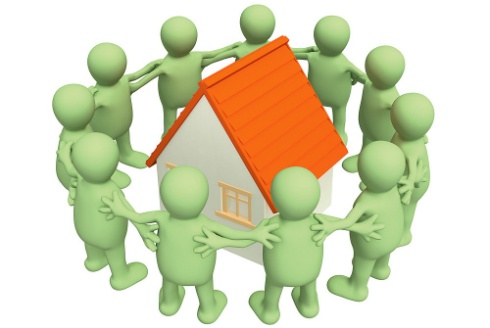 О ПРОВЕДЕНИИ ОБЩЕГО СЛБРАНИЯ СОБСТВЕННИКОВ ПОМЕЩЕНИЙ В МКД В УСЛОВИЯХ РЕАЛИЗАЦИИ МЕР, НАПРАВЛЕННЫХ НА ПРЕДУПРЕЖДЕНИЕ РАСПРОСТРАНЕНИЯ КОРОНАВИРУСНОЙ ИНФЕКЦИИ (2019-nCoV)В связи с распространением на территории Красноярского края новой коронавирусной инфекции, Губернатором Красноярского края принят ряд мер, направленных на предупреждение распространения 2019-nCoV и защиту здоровья граждан.В соответствии с Указом Губернатора Красноярского края от 27.03.2020 № 71-уг «О дополнительных мерах, направленных на предупреждение распространения коронавирусной инфекции, вызванной 2019-nCoV, на территории Красноярского края» (Указ Губернатора № 71-уг) на территории Красноярского края:· с 27.03.2020 по 26.08.2020 – приостановлено проведение мероприятий с очным присутствием граждан (пункт 1 Указа Губернатора № 71-уг в редакции, подлежащей применению до 26.08.2020);· с 27.08.2020 – проведение мероприятий с очным присутствием граждан допускается при условии одновременного нахождения в месте проведения мероприятия не более 200 человек, а также при условии обязательного соблюдения:в соответствующей части санитарно-эпидемиологических требований, методических рекомендаций Федеральной службы по надзору в сфере защиты прав потребителей и благополучия человека, рекомендаций главных государственных санитарных врачей; превентивных мер, направленных на предупреждение распространения коронавирусной инфекции, вызванной 2019-nCoV (пункт 1.9. Указа Губернатора № 71-уг в редакции Указа Губернатора Красноярского края от 27.08.2020 № 227-уг «О внесении изменений в Указ Губернатора Красноярского края от 27.03.2020 № 71-уг «О дополнительных мерах, направленных на предупреждение распространения коронавирусной инфекции, вызванной 2019-nCoV, на территории Красноярского края», подлежащей применению с 27.08.2020). Статьей 44.1 ЖК РФ определены три формы проведения общего собрания собственников:- очное голосование – совместное присутствие собственников помещений дома для обсуждения вопросов повестки дня и принятия решений по вопросам, поставленным на голосование;- очно-заочное голосование – очное обсуждение вопросов повестки дня, а также оформление решений собственников по вопросам, поставленным на голосование, в письменной форме;- заочное голосование – путем оформления в письменной форме решений собственников по вопросам, поставленным на голосование. В данном случае опрос и сбор решений проводится посредством поквартирного обхода либо представления решений в назначенное место (например, представительство управляющей организации)). Заочное голосование может проводиться с использованием ГИС ЖКХ или иных информационных систем.Из вышеизложенного следует, что:- в период с 27.03.2020 по 26.08.2020 проведение общего собрания собственников в форме очного, очно-заочного голосования без нарушения положений Указа Губернатора № 71-уг не представлялось возможным в виду того, что общее собрание собственников помещений в многоквартирном доме в форме очного или очно-заочного голосования является массовым мероприятием, подразумевающим совместное присутствие граждан. В указанный период, не нарушая требований Указа Губернатора № 71-уг возможно было провести только общее собрание собственников в форме заочного голосования, в том числе, с использованием ГИС ЖКХ или иных информационных систем;- в период с 27.08.2020, не нарушая требований Указа Губернатора № 71-уг, возможно провести общее собрание собственников в форме очного или очно-заочного голосования при условии одновременного нахождения в месте проведения мероприятия не более 200 человек и соблюдения санитарно-эпидемиологических требований, методических рекомендаций Федеральной службы по надзору в сфере защиты прав потребителей и благополучия человека, рекомендаций главных государственных санитарных врачей, а также превентивных мер, направленных на предупреждение распространения коронавирусной инфекции, вызванной 2019-nCoV.За более подробными разъяснениями по указанному вопросу, а также иным вопросам, касающимся сферы ЖКХ, можно обращаться в консультационно-правовой центр Красноярского края по вопросам организации предоставления жилищно-коммунальных услуг населению в рабочие дни с 9.00 до 20.00:по телефонам: 8-800-333-70-07 (звонок по Красноярскому краю бесплатный);через online-консультант и в рубрике «Вопрос-ответ» на сайте gkh24.ru. информация предоставлена министерством промышленности, энергетики и ЖКХ.